谁是在寻见新月的工作中，可以听取他的报告的正直可靠的人من هو العدل المأخوذ بقوله في رؤية الهلال ؟[باللغة الصينية ]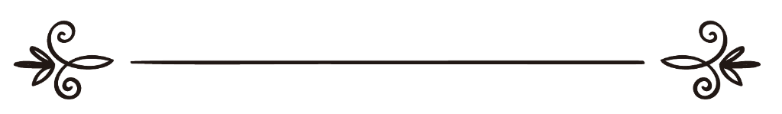 来源：伊斯兰问答网站مصدر : موقع الإسلام سؤال وجواب编审: 伊斯兰之家中文小组مراجعة: فريق اللغة الصينية بموقع دار الإسلام谁是在寻见新月的工作中，可以听取他的报告的正直可靠的人问：我在第（1584）号问答中读到，在寻见莱麦丹斋月新月的过程中，可以以一名正直可靠人的见月为准，那么，谁可以算作正直可靠的人呢？答：一切赞颂全归真主。正直的阿拉伯语原意是：直的，公正的，是歪斜的反义词。作为术语，它的意思是：履行所有的宗教义务，没有干犯大罪，且不惯犯小罪的人。没有干犯大罪，如诽谤，背谈。此外，还有一些必要的条件：视力极佳，因此可以相信他的报告，如果视力欠佳，纵使他是正直可靠的人，也不能接受他的报告，因为他可能会看错。这样做的证据是：尊大的真主将强壮和忠实作为很好地完成工作的条件，在穆萨圣人和麦德彦人的故事中，老人的一个女儿说：（我的父亲啊！请你雇用他。你最好雇用这个又强壮又忠实的人。）古兰经 故事章26节，决意要拿取塞伯邑女王宝座的一个名叫尔芙雷特的精灵说：（我对于这件事，确是既有能力，又忠实可靠的。）那么，以上这两项特性是包括作证在内的所有工作的要素。《穆目塔阿》注释6/323，欲更多介绍请参阅《教法全书》30/5，科威特版。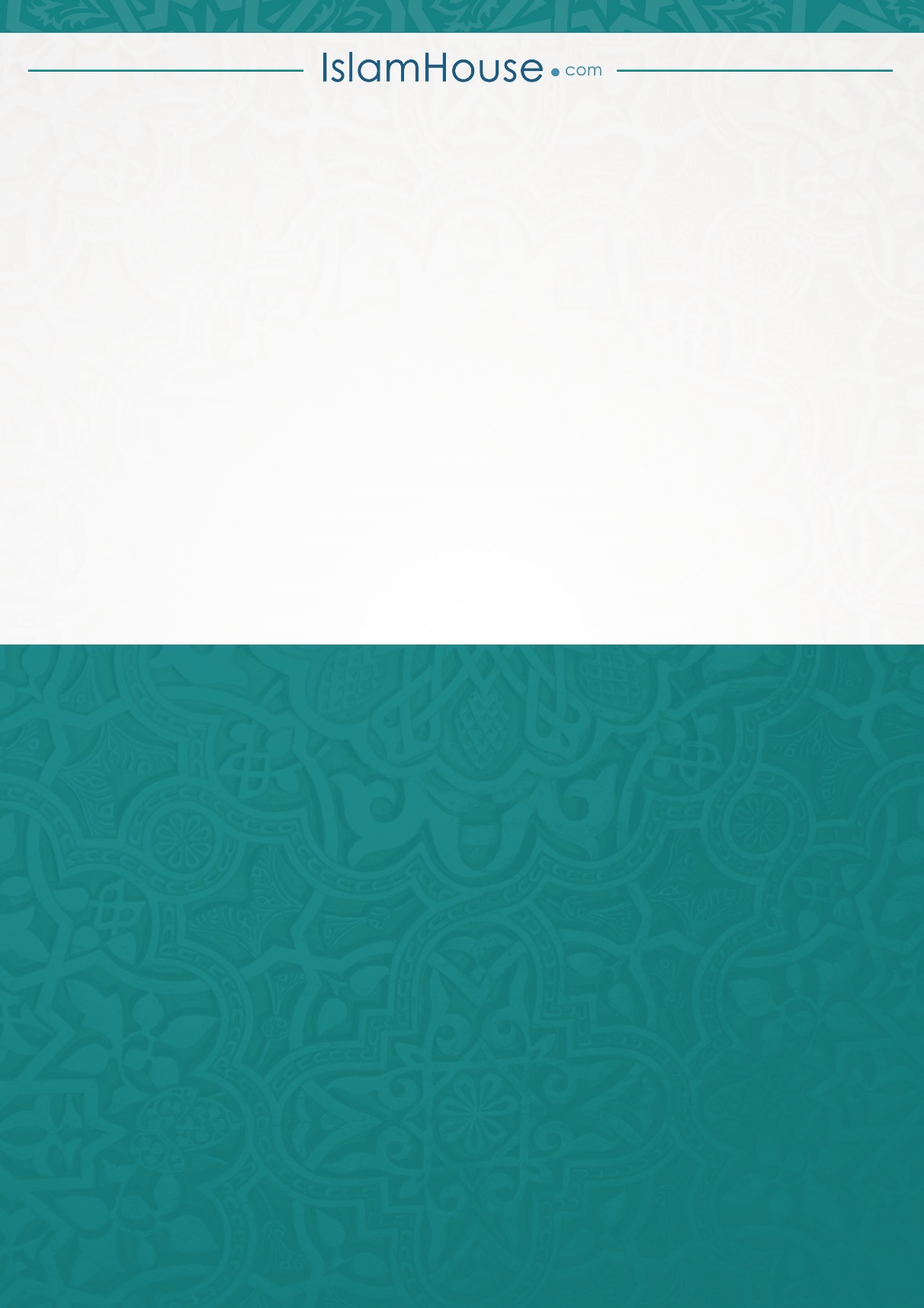 